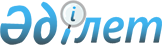 О внесении изменений и дополнений в решение Айыртауского районного маслихата от 31 декабря 2020 года № 6-49-16 "Об утверждении бюджета Каратальского сельского округа Айыртауского района на 2021-2023 годы"Решение Айыртауского районного маслихата Северо-Казахстанской области от 31 марта 2021 года 7-3-19. Зарегистрировано Департаментом юстиции Северо-Казахстанской области 5 апреля 2021 года № 7240
      В соответствии с пунктом 5 статьи 104, статьей 109-1 Бюджетного кодекса Республики Казахстан от 4 декабря 2008 года, пунктом 2-7 статьи 6 Закона Республики Казахстан от 23 января 2001 года "О местном государственном управлении и самоуправлении в Республике Казахстан", Айыртауский районный маслихат РЕШИЛ:
      1. Внести в решение Айыртауского районного маслихата "Об утверждении бюджета Каратальского сельского округа Айыртауского района на 2021-2023 годы" от 31 декабря 2020 года № 6-49-16 (опубликовано 14 января 2021 года в эталонном контрольном банке нормативных правовых актов Республики Казахстан в электронном виде, зарегистрировано в Реестре государственной регистрации нормативных правовых актов № 6908) следующие изменения и дополнения:
      пункт 1 изложить в новой редакции:
      "1.Утвердить бюджет Каратальского сельского округа Айыртауского района на 2021-2023 годы согласно приложениям 1, 2 и 3 к настоящему решению соответственно, в том числе на 2021 год в следующих объемах:
      1) доходы – 23 307,0 тысяч тенге:
      налоговые поступления – 1 110,0 тысяч тенге;
      неналоговые поступления – 0 тысяч тенге;
      поступления от продажи основного капитала – 0 тысяч тенге;
      поступления трансфертов – 22 197,0 тысяч тенге;
      2) затраты – 23 856,1 тысяч тенге;
      3) чистое бюджетное кредитование – 0 тысяч тенге:
      бюджетные кредиты – 0 тысяч тенге;
      погашение бюджетных кредитов – 0 тысяч тенге;
      4) сальдо по операциям с финансовыми активами – 0 тысяч тенге:
      приобретение финансовых активов – 0 тысяч тенге;
      поступления от продажи финансовых активов государства – 0 тысяч тенге;
      5) дефицит (профицит) бюджета – -549,1 тысяч тенге;
      6) финансирование дефицита (использование профицита) бюджета – 549,1 тысяч тенге:
      поступление займов – 0 тысяч тенге;
      погашение займов – 0 тысяч тенге;
      используемые остатки бюджетных средств – 549,1 тысяч тенге.";
      дополнить пунктом 6-1 следующего содержания: 
      "6-1. Предусмотреть в бюджете сельского округа расходы за счет свободных остатков бюджетных средств, сложившихся на начало финансового года согласно приложения 4.";
      приложение 1 к указанному решению изложить в новой редакции согласно приложения 1 к настоящему решению;
      дополнить приложением 4 согласно приложения 2 к настоящему решению.
      2. Настоящее решение вводится в действие с 1 января 2021 года.   Бюджет Каратальского сельского округа Айыртауского района на 2021 год Направление свободных остатков бюджетных средств, сложившихся на 1 января 2021 года
					© 2012. РГП на ПХВ «Институт законодательства и правовой информации Республики Казахстан» Министерства юстиции Республики Казахстан
				
      Председатель III сессии
Айыртауского районного маслихата
Северо-Казахстанской области

А. Кожахметов

      Секретарь
Айыртауского районного маслихата
Северо-Казахстанской области

Г. Абулкаирова
Приложение 1к решению Айыртаускогорайонного маслихатаот 31 марта 2021 года№ 7-3-19Приложение 1к решению Айыртаускогорайонного маслихатаот 31 декабря 2020 года№ 6-49-16
Категория
Категория
Категория
Категория
Категория
Категория
Наименование
Сумма, тысяч тенге
Сумма, тысяч тенге
Класс
Класс
Класс
Класс
Наименование
Сумма, тысяч тенге
Сумма, тысяч тенге
Подкласс
Подкласс
Наименование
Сумма, тысяч тенге
Сумма, тысяч тенге
1
1
2
2
3
3
4
5
5
1) Доходы
23 307,0
23 307,0
1
1
Налоговые поступления
1 110,0
1 110,0
04
04
Налоги на собственность
1 110,0
1 110,0
1
1
Налоги на имущество
11,0
11,0
3
3
Земельный налог
62,0
62,0
4
4
Налог на транспортные средства
1 037,0
1 037,0
2
2
Неналоговые поступления
0
0
3
3
Поступления от продажи основного капитала
 0
 0
4
4
Поступления трансфертов
22 197,0
22 197,0
02
02
Трансферты из вышестоящих органов государственного управления
22 197,0
22 197,0
3
3
Трансферты из районного (города областного значения) бюджета
22 197,0
22 197,0
Функциональная группа
Функциональная группа
Функциональная группа
Функциональная группа
Функциональная группа
Наименование
Наименование
Наименование
Сумма, тысяч тенге
Администратор бюджетных программ 
Администратор бюджетных программ 
Администратор бюджетных программ 
Администратор бюджетных программ 
Наименование
Наименование
Наименование
Сумма, тысяч тенге
Программа
Программа
Наименование
Наименование
Наименование
Сумма, тысяч тенге
1
2
2
3
3
4
4
4
5 
2) Затраты
2) Затраты
2) Затраты
23 856,1
01
Государственные услуги общего характера
Государственные услуги общего характера
Государственные услуги общего характера
17 651,0
124
124
Аппарат акима города районного значения, села, поселка, сельского округа
Аппарат акима города районного значения, села, поселка, сельского округа
Аппарат акима города районного значения, села, поселка, сельского округа
17 651,0
001
001
Услуги по обеспечению деятельности акима города районного значения села, поселка, сельского округа
Услуги по обеспечению деятельности акима города районного значения села, поселка, сельского округа
Услуги по обеспечению деятельности акима города районного значения села, поселка, сельского округа
17 531,0
022
022
Капитальные расходы государственного органа
Капитальные расходы государственного органа
Капитальные расходы государственного органа
120,0
07
Жилищно-коммунальное хозяйство
Жилищно-коммунальное хозяйство
Жилищно-коммунальное хозяйство
5 955,0
124
124
Аппарат акима города районного значения, села, поселка, сельского округа
Аппарат акима города районного значения, села, поселка, сельского округа
Аппарат акима города районного значения, села, поселка, сельского округа
5 955,0
008
008
Освещение улиц в населенных пунктах
Освещение улиц в населенных пунктах
Освещение улиц в населенных пунктах
400,0
009
009
Обеспечение санитарии населенных пунктов
Обеспечение санитарии населенных пунктов
Обеспечение санитарии населенных пунктов
1 500,0
011
011
Благоустройство и озеленение населенных пунктов
Благоустройство и озеленение населенных пунктов
Благоустройство и озеленение населенных пунктов
4 055,0
13
Прочие
Прочие
Прочие
250,0
124
124
Аппарат акима города районного значения, села, поселка, сельского округа
Аппарат акима города районного значения, села, поселка, сельского округа
Аппарат акима города районного значения, села, поселка, сельского округа
250,0
040
040
Реализация мероприятий для решения вопросов обустройства населенных пунктов в реализацию мер по содействию экономическому развитию регионов в рамках Государственной программы развития регионов до 2025 года
Реализация мероприятий для решения вопросов обустройства населенных пунктов в реализацию мер по содействию экономическому развитию регионов в рамках Государственной программы развития регионов до 2025 года
Реализация мероприятий для решения вопросов обустройства населенных пунктов в реализацию мер по содействию экономическому развитию регионов в рамках Государственной программы развития регионов до 2025 года
250,0
15
Трансферты
Трансферты
Трансферты
0,1
124
124
Аппарат акима города районного значения, села, поселка, сельского округа
Аппарат акима города районного значения, села, поселка, сельского округа
Аппарат акима города районного значения, села, поселка, сельского округа
0,1
048
048
Возврат неиспользованных (недоиспользованных) целевых трансфертов
Возврат неиспользованных (недоиспользованных) целевых трансфертов
Возврат неиспользованных (недоиспользованных) целевых трансфертов
0,1
3) Чистое бюджетное кредитование
3) Чистое бюджетное кредитование
3) Чистое бюджетное кредитование
0
Бюджетные кредиты
Бюджетные кредиты
Бюджетные кредиты
0
Погашение бюджетных кредитов
Погашение бюджетных кредитов
Погашение бюджетных кредитов
0
4) Сальдо по операциям с финансовыми активами 
4) Сальдо по операциям с финансовыми активами 
4) Сальдо по операциям с финансовыми активами 
0
Приобретение финансовых активов
Приобретение финансовых активов
Приобретение финансовых активов
0
Поступления от продажи финансовых активов государства
Поступления от продажи финансовых активов государства
Поступления от продажи финансовых активов государства
0
5) Дефицит (профицит) бюджета
5) Дефицит (профицит) бюджета
5) Дефицит (профицит) бюджета
-549,1
6) Финансирование дефицита (использование профицита) бюджета
6) Финансирование дефицита (использование профицита) бюджета
6) Финансирование дефицита (использование профицита) бюджета
549,1
Поступления займов
Поступления займов
Поступления займов
0
Погашение займов
Погашение займов
Погашение займов
0
Категория
Категория
Категория
Категория
Категория
Наименование
Наименование
Наименование
Сумма, тысяч тенге
Класс
Класс
Класс
Класс
Наименование
Наименование
Наименование
Сумма, тысяч тенге
Подкласс
Подкласс
Наименование
Наименование
Наименование
Сумма, тысяч тенге
8
Используемые остатки бюджетных средств
Используемые остатки бюджетных средств
Используемые остатки бюджетных средств
549,1
01
01
Остатки бюджетных средств
Остатки бюджетных средств
Остатки бюджетных средств
549,1
1
1
Свободные остатки бюджетных средств
Свободные остатки бюджетных средств
Свободные остатки бюджетных средств
549,1Приложение 2к решению Айыртаускогорайонного маслихатаот 31 марта 2021 года№ 7-3-19Приложение 4к решению Айыртаускогорайонного маслихатаот 31 декабря 2020 года№ 6-49-16
Категория
Категория
Категория
Категория
Категория
Наименование
Наименование
Сумма, тысяч тенге
Сумма, тысяч тенге
Класс
Класс
Класс
Класс
Наименование
Наименование
Сумма, тысяч тенге
Сумма, тысяч тенге
Подкласс
Наименование
Наименование
Сумма, тысяч тенге
Сумма, тысяч тенге
1
2
2
2
3
4
4
5
5
1) Доходы
1) Доходы
549,1
549,1
8
Используемые остатки бюджетных средств
Используемые остатки бюджетных средств
549,1
549,1
01
01
01
Остатки бюджетных средств
Остатки бюджетных средств
549,1
549,1
1
Свободные остатки бюджетных средств
Свободные остатки бюджетных средств
549,1
549,1
Функциональная группа
Функциональная группа
Функциональная группа
Функциональная группа
Функциональная группа
Функциональная группа
Наименование
Наименование
Сумма, тысяч тенге
Администратор бюджетных программ 
Администратор бюджетных программ 
Администратор бюджетных программ 
Администратор бюджетных программ 
Наименование
Наименование
Сумма, тысяч тенге
Программа
Программа
Программа
Наименование
Наименование
Сумма, тысяч тенге
1
1
2
3
3
3
4
4
5 
2) Затраты
2) Затраты
549,1
01
01
Государственные услуги общего характера
Государственные услуги общего характера
257,0
124
Аппарат акима города районного значения, села, поселка, сельского округа
Аппарат акима города районного значения, села, поселка, сельского округа
257,0
001
001
001
Услуги по обеспечению деятельности акима города районного значения села, поселка, сельского округа
Услуги по обеспечению деятельности акима города районного значения села, поселка, сельского округа
212,0
022
022
022
Капитальные расходы государственного органа
Капитальные расходы государственного органа
45,0
07
07
Жилищно-коммунальное хозяйство
Жилищно-коммунальное хозяйство
292,0
124
Аппарат акима города районного значения, села, поселка, сельского округа
Аппарат акима города районного значения, села, поселка, сельского округа
292,0
011
011
011
Благоустройство и озеленение населенных пунктов
Благоустройство и озеленение населенных пунктов
292,0
15
15
Трансферты
Трансферты
0,1
124
Аппарат акима города районного значения, села, поселка, сельского округа
Аппарат акима города районного значения, села, поселка, сельского округа
0,1
048
048
048
Возврат неиспользованных (недоиспользованных) целевых трансфертов
Возврат неиспользованных (недоиспользованных) целевых трансфертов
0,1